Kathleen M. HobbsGovernor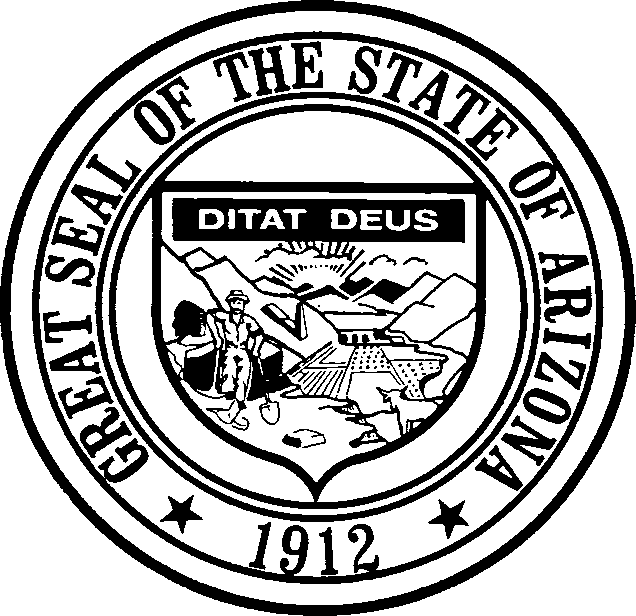 Acupuncture Board of Examiners1740 W. AdamsPhoenix, Arizona 85007  David GeriminskyExecutive Director	Telephone (602) 364-0145 • Fax (602) 542-3093	A.R.S. 41-1030(B) An Agency shall not base a licensing decision in whole or in part on a licensing requirement or condition that is not specifically authorized by statute, rule, or state tribal gaming compact. A general grant of authority in statute does not constitute a basis for imposing a licensing requirement or condition unless a rule is made pursuant to that general grant of authority that specifically authorizes the requirement or conditions.A.R.S. 41-1030(D) This section may be enforced in a private civil action and relief may be awarded against the State. The Court may award reasonable attorney fees, damages and all fees associated with the license application to a party that prevails in an action against the State for a violation of this section.A.R.S. 41-1030 (E) A State employee may not intentionally or knowingly violate this section. A violation of this section is cause for disciplinary action or dismissal pursuant to the Agency's adopted personnel policy.A.R.S. 41-1030 (F) This section does not abrogate the immunity provided by Section 12-820.01 or12-820.02.Notice:Pursuant to section 41-1093.01, Arizona revised statutes, an agency shall limit all occupational regulations to regulations that are demonstrated to be necessary to specifically fulfill a public health, safety or welfare concern. Pursuant to sections 41-1093.02 and 41-1093.03, Arizona revised statutes, you have the right to petition this agency to repeal or modify the occupational regulation or bring an action in a court of general jurisdiction to challenge the occupational regulation and to ensure compliance with section 41‑1093.01, Arizona revised statutes.Pursuant to A.R.S. § 32-2507(A) The board shall make available to the public a profile of each licensee. The board shall make this information available through an internet website and, if requested, in writing.ACUPUNCTURE LICENSE APPLICATION BY UNIVERSAL RECOGNITIONA.R.S. § 32-4302Scope of license:Unrestricted practice of acupuncture in the State of Arizona.License Period:One year and may be renewed annuallyREQUIREMENTS FOR LICENSURE1.	Provide a complete application. You must complete all questions. If you fail to complete a question, your application will beconsidered deficient and the processing of your application will be delayed.If you answer "yes" to a question on the questionnaire page, please provide the following:A narrative/explanation of the circumstances that led to the issue disclosed.Documents to support your narrative. Example: Court documents, Board Orders, etc. *If documents are not provided, this will delay the application process.Please note: It is the applicant's responsibility to report to the Board any changes that may have occurred during the application process. Failure to report any adverse actions to the Board during the licensure process may result in denial or revocation of your license.3.	Disclosure and license verification from all active Acupuncture licenses and certificates issued by another state of the UnitedStates and Proof that your current license is at the same practice level as that of Arizona4.	A photograph taken within the past year, not less than 2” x 2”.5.	Submit this application with your notarized signature to the address above.6.	Pay application fee and license fee in the amount of $425.00 (R4-8-106 (A)(1) and (A)(2))7.	A completed Arizona Statement of Citizenship and Alien Status for State Public Benefits form and proof of citizenship8.	A full set of fingerprints to be submitted to the FBI and AZ Department of Public Safety and $5.00 money order madepayable to the AZ Department of Public SafetyProof of AZ Residency or Military Form 2058 Such as:A valid Arizona driver’s licenseA current Arizona motor vehicle registrationProof of filing Arizona income taxes in the most recent tax yearArizona voter registrationDocumentation of a mortgage for an Arizona residenceA dated residential rental contract with proof of paymentProof of establishment of Arizona utilitiesProof of enrollment of children in Arizona schools of grades K-12Documentation demonstrating a change in permanent address on all pertinent recordsMilitary Form 2058FEE SCHEDULEPlease make checks or money orders payable to the Arizona Acupuncture Board of Examiners. Do not send cash.Application Fee (non-refundable):	A.R.S. § 32-3927(A)(2)	$150.00License Fee*:	A.R.S. § 32-3927(A)(1)	$275.00Total:	$425.00Fingerprint Processing Fee**:	$5.00*The license fee is paid at the time of application.**The fingerprint processing fee must be paid by money order to the AZ Department of Public SafetyReceived:	 	Receipt#:	Check#:	Amount:	PERSONAL INFORMATIONPERSONAL INFORMATIONPERSONAL INFORMATIONLast Name:Last Name:Last Name:First Name:First Name:First Name:Middle Name:Middle Name:Middle Name:Other names known by:Other names known by:Other names known by:Date of Birth:Date of Birth:Date of Birth:Social Security Number: 	Social Security Number: 	Social Security Number: 	HOME ADDRESSHOME ADDRESSHOME ADDRESSAddress:Address:Address:City:City:City:State:State:State:Zip Code:Zip Code:Zip Code:Phone (Home/Mobile):Phone (Home/Mobile):Phone (Home/Mobile):Email:Email:Email:Home telephone numbers and addresses will be kept confidential, unless these are the only numbers of record.Home telephone numbers and addresses will be kept confidential, unless these are the only numbers of record.Home telephone numbers and addresses will be kept confidential, unless these are the only numbers of record.BUSINESS ADDRESSBUSINESS ADDRESSBUSINESS ADDRESSEmployment StatusSelf EmployedHave an EmployerBusiness Name orEmployer Name:Address:City:State:Zip Code:Phone (Home/Mobile):Email:Professional Healthcare Licensure and CertificationProfessional Healthcare Licensure and CertificationProfessional Healthcare Licensure and CertificationProfessional Healthcare Licensure and CertificationProfessional Healthcare Licensure and CertificationProfessional Healthcare Licensure and CertificationProfessional Healthcare Licensure and CertificationProfessional Healthcare Licensure and CertificationYES/NO	Are you permitted by law to practice Acupuncture in another state, territory, or district of the United States, or another country or subdivision of another country?If so, please list the jurisdiction(s) in which you have been permitted by law to practice Acupuncture:YES/NO	Are you permitted by law to practice Acupuncture in another state, territory, or district of the United States, or another country or subdivision of another country?If so, please list the jurisdiction(s) in which you have been permitted by law to practice Acupuncture:YES/NO	Are you permitted by law to practice Acupuncture in another state, territory, or district of the United States, or another country or subdivision of another country?If so, please list the jurisdiction(s) in which you have been permitted by law to practice Acupuncture:YES/NO	Are you permitted by law to practice Acupuncture in another state, territory, or district of the United States, or another country or subdivision of another country?If so, please list the jurisdiction(s) in which you have been permitted by law to practice Acupuncture:YES/NO	Are you permitted by law to practice Acupuncture in another state, territory, or district of the United States, or another country or subdivision of another country?If so, please list the jurisdiction(s) in which you have been permitted by law to practice Acupuncture:YES/NO	Are you permitted by law to practice Acupuncture in another state, territory, or district of the United States, or another country or subdivision of another country?If so, please list the jurisdiction(s) in which you have been permitted by law to practice Acupuncture:YES/NO	Are you permitted by law to practice Acupuncture in another state, territory, or district of the United States, or another country or subdivision of another country?If so, please list the jurisdiction(s) in which you have been permitted by law to practice Acupuncture:YES/NO	Are you permitted by law to practice Acupuncture in another state, territory, or district of the United States, or another country or subdivision of another country?If so, please list the jurisdiction(s) in which you have been permitted by law to practice Acupuncture:StateStateLicenseNumberDateIssuedDateIssuedExpirationDateLimitations onLicenseStatus ofLicenseYesNoI have been licensed as an Acupuncturist for at least one year on another stateThere were minimum education requirements and, if applicable, work experience and clinical supervision requirements in effect at the time I was licensed.The Scope of Practice in the State where I have been licensed for at least one year is at the lame practice level as or greater than ArizonaI passed an examination for licensure if it was required by the state where I have been licensed for at least one year.Examination was	Yes	Norequired?I have been licensed as an Acupuncturist for at least one year on another stateThere were minimum education requirements and, if applicable, work experience and clinical supervision requirements in effect at the time I was licensed.The Scope of Practice in the State where I have been licensed for at least one year is at the lame practice level as or greater than ArizonaI passed an examination for licensure if it was required by the state where I have been licensed for at least one year.Examination was	Yes	Norequired?I have been licensed as an Acupuncturist for at least one year on another stateThere were minimum education requirements and, if applicable, work experience and clinical supervision requirements in effect at the time I was licensed.The Scope of Practice in the State where I have been licensed for at least one year is at the lame practice level as or greater than ArizonaI passed an examination for licensure if it was required by the state where I have been licensed for at least one year.Examination was	Yes	Norequired?I have been licensed as an Acupuncturist for at least one year on another stateThere were minimum education requirements and, if applicable, work experience and clinical supervision requirements in effect at the time I was licensed.The Scope of Practice in the State where I have been licensed for at least one year is at the lame practice level as or greater than ArizonaI passed an examination for licensure if it was required by the state where I have been licensed for at least one year.Examination was	Yes	Norequired?I have been licensed as an Acupuncturist for at least one year on another stateThere were minimum education requirements and, if applicable, work experience and clinical supervision requirements in effect at the time I was licensed.The Scope of Practice in the State where I have been licensed for at least one year is at the lame practice level as or greater than ArizonaI passed an examination for licensure if it was required by the state where I have been licensed for at least one year.Examination was	Yes	Norequired?I have been licensed as an Acupuncturist for at least one year on another stateThere were minimum education requirements and, if applicable, work experience and clinical supervision requirements in effect at the time I was licensed.The Scope of Practice in the State where I have been licensed for at least one year is at the lame practice level as or greater than ArizonaI passed an examination for licensure if it was required by the state where I have been licensed for at least one year.Examination was	Yes	Norequired?YesNoI have been licensed as an Acupuncturist for at least one year on another stateThere were minimum education requirements and, if applicable, work experience and clinical supervision requirements in effect at the time I was licensed.The Scope of Practice in the State where I have been licensed for at least one year is at the lame practice level as or greater than ArizonaI passed an examination for licensure if it was required by the state where I have been licensed for at least one year.Examination was	Yes	Norequired?I have been licensed as an Acupuncturist for at least one year on another stateThere were minimum education requirements and, if applicable, work experience and clinical supervision requirements in effect at the time I was licensed.The Scope of Practice in the State where I have been licensed for at least one year is at the lame practice level as or greater than ArizonaI passed an examination for licensure if it was required by the state where I have been licensed for at least one year.Examination was	Yes	Norequired?I have been licensed as an Acupuncturist for at least one year on another stateThere were minimum education requirements and, if applicable, work experience and clinical supervision requirements in effect at the time I was licensed.The Scope of Practice in the State where I have been licensed for at least one year is at the lame practice level as or greater than ArizonaI passed an examination for licensure if it was required by the state where I have been licensed for at least one year.Examination was	Yes	Norequired?I have been licensed as an Acupuncturist for at least one year on another stateThere were minimum education requirements and, if applicable, work experience and clinical supervision requirements in effect at the time I was licensed.The Scope of Practice in the State where I have been licensed for at least one year is at the lame practice level as or greater than ArizonaI passed an examination for licensure if it was required by the state where I have been licensed for at least one year.Examination was	Yes	Norequired?I have been licensed as an Acupuncturist for at least one year on another stateThere were minimum education requirements and, if applicable, work experience and clinical supervision requirements in effect at the time I was licensed.The Scope of Practice in the State where I have been licensed for at least one year is at the lame practice level as or greater than ArizonaI passed an examination for licensure if it was required by the state where I have been licensed for at least one year.Examination was	Yes	Norequired?I have been licensed as an Acupuncturist for at least one year on another stateThere were minimum education requirements and, if applicable, work experience and clinical supervision requirements in effect at the time I was licensed.The Scope of Practice in the State where I have been licensed for at least one year is at the lame practice level as or greater than ArizonaI passed an examination for licensure if it was required by the state where I have been licensed for at least one year.Examination was	Yes	Norequired?YesNoI have been licensed as an Acupuncturist for at least one year on another stateThere were minimum education requirements and, if applicable, work experience and clinical supervision requirements in effect at the time I was licensed.The Scope of Practice in the State where I have been licensed for at least one year is at the lame practice level as or greater than ArizonaI passed an examination for licensure if it was required by the state where I have been licensed for at least one year.Examination was	Yes	Norequired?I have been licensed as an Acupuncturist for at least one year on another stateThere were minimum education requirements and, if applicable, work experience and clinical supervision requirements in effect at the time I was licensed.The Scope of Practice in the State where I have been licensed for at least one year is at the lame practice level as or greater than ArizonaI passed an examination for licensure if it was required by the state where I have been licensed for at least one year.Examination was	Yes	Norequired?I have been licensed as an Acupuncturist for at least one year on another stateThere were minimum education requirements and, if applicable, work experience and clinical supervision requirements in effect at the time I was licensed.The Scope of Practice in the State where I have been licensed for at least one year is at the lame practice level as or greater than ArizonaI passed an examination for licensure if it was required by the state where I have been licensed for at least one year.Examination was	Yes	Norequired?I have been licensed as an Acupuncturist for at least one year on another stateThere were minimum education requirements and, if applicable, work experience and clinical supervision requirements in effect at the time I was licensed.The Scope of Practice in the State where I have been licensed for at least one year is at the lame practice level as or greater than ArizonaI passed an examination for licensure if it was required by the state where I have been licensed for at least one year.Examination was	Yes	Norequired?I have been licensed as an Acupuncturist for at least one year on another stateThere were minimum education requirements and, if applicable, work experience and clinical supervision requirements in effect at the time I was licensed.The Scope of Practice in the State where I have been licensed for at least one year is at the lame practice level as or greater than ArizonaI passed an examination for licensure if it was required by the state where I have been licensed for at least one year.Examination was	Yes	Norequired?I have been licensed as an Acupuncturist for at least one year on another stateThere were minimum education requirements and, if applicable, work experience and clinical supervision requirements in effect at the time I was licensed.The Scope of Practice in the State where I have been licensed for at least one year is at the lame practice level as or greater than ArizonaI passed an examination for licensure if it was required by the state where I have been licensed for at least one year.Examination was	Yes	Norequired?YesNoI have been licensed as an Acupuncturist for at least one year on another stateThere were minimum education requirements and, if applicable, work experience and clinical supervision requirements in effect at the time I was licensed.The Scope of Practice in the State where I have been licensed for at least one year is at the lame practice level as or greater than ArizonaI passed an examination for licensure if it was required by the state where I have been licensed for at least one year.Examination was	Yes	Norequired?I have been licensed as an Acupuncturist for at least one year on another stateThere were minimum education requirements and, if applicable, work experience and clinical supervision requirements in effect at the time I was licensed.The Scope of Practice in the State where I have been licensed for at least one year is at the lame practice level as or greater than ArizonaI passed an examination for licensure if it was required by the state where I have been licensed for at least one year.Examination was	Yes	Norequired?I have been licensed as an Acupuncturist for at least one year on another stateThere were minimum education requirements and, if applicable, work experience and clinical supervision requirements in effect at the time I was licensed.The Scope of Practice in the State where I have been licensed for at least one year is at the lame practice level as or greater than ArizonaI passed an examination for licensure if it was required by the state where I have been licensed for at least one year.Examination was	Yes	Norequired?I have been licensed as an Acupuncturist for at least one year on another stateThere were minimum education requirements and, if applicable, work experience and clinical supervision requirements in effect at the time I was licensed.The Scope of Practice in the State where I have been licensed for at least one year is at the lame practice level as or greater than ArizonaI passed an examination for licensure if it was required by the state where I have been licensed for at least one year.Examination was	Yes	Norequired?I have been licensed as an Acupuncturist for at least one year on another stateThere were minimum education requirements and, if applicable, work experience and clinical supervision requirements in effect at the time I was licensed.The Scope of Practice in the State where I have been licensed for at least one year is at the lame practice level as or greater than ArizonaI passed an examination for licensure if it was required by the state where I have been licensed for at least one year.Examination was	Yes	Norequired?I have been licensed as an Acupuncturist for at least one year on another stateThere were minimum education requirements and, if applicable, work experience and clinical supervision requirements in effect at the time I was licensed.The Scope of Practice in the State where I have been licensed for at least one year is at the lame practice level as or greater than ArizonaI passed an examination for licensure if it was required by the state where I have been licensed for at least one year.Examination was	Yes	Norequired?Character and FitnessCharacter and FitnessCharacter and FitnessCharacter and FitnessCharacter and FitnessCharacter and FitnessCharacter and FitnessCharacter and FitnessYesNoHas any health care facility ever terminated, restricted, or taken any other action regarding your employment, professional training, or privileges, or have you ever voluntarily or involuntarily resigned from a health care facility while under investigation?Have you had discipline imposed by any other regulating entityHave you ever been convicted of a crime, other than a minor traffic offense? Include pleas of guilty and no contest, conviction for driving under the influence of drugs or alcohol.Do you have a complaint, allegation or investigation pending before another regulating entity in another state or country that relates to unprofessional conduct? Are you a resident of the State of Arizona? If so please provide documentation as referenced above.Has any health care facility ever terminated, restricted, or taken any other action regarding your employment, professional training, or privileges, or have you ever voluntarily or involuntarily resigned from a health care facility while under investigation?Have you had discipline imposed by any other regulating entityHave you ever been convicted of a crime, other than a minor traffic offense? Include pleas of guilty and no contest, conviction for driving under the influence of drugs or alcohol.Do you have a complaint, allegation or investigation pending before another regulating entity in another state or country that relates to unprofessional conduct? Are you a resident of the State of Arizona? If so please provide documentation as referenced above.Has any health care facility ever terminated, restricted, or taken any other action regarding your employment, professional training, or privileges, or have you ever voluntarily or involuntarily resigned from a health care facility while under investigation?Have you had discipline imposed by any other regulating entityHave you ever been convicted of a crime, other than a minor traffic offense? Include pleas of guilty and no contest, conviction for driving under the influence of drugs or alcohol.Do you have a complaint, allegation or investigation pending before another regulating entity in another state or country that relates to unprofessional conduct? Are you a resident of the State of Arizona? If so please provide documentation as referenced above.Has any health care facility ever terminated, restricted, or taken any other action regarding your employment, professional training, or privileges, or have you ever voluntarily or involuntarily resigned from a health care facility while under investigation?Have you had discipline imposed by any other regulating entityHave you ever been convicted of a crime, other than a minor traffic offense? Include pleas of guilty and no contest, conviction for driving under the influence of drugs or alcohol.Do you have a complaint, allegation or investigation pending before another regulating entity in another state or country that relates to unprofessional conduct? Are you a resident of the State of Arizona? If so please provide documentation as referenced above.Has any health care facility ever terminated, restricted, or taken any other action regarding your employment, professional training, or privileges, or have you ever voluntarily or involuntarily resigned from a health care facility while under investigation?Have you had discipline imposed by any other regulating entityHave you ever been convicted of a crime, other than a minor traffic offense? Include pleas of guilty and no contest, conviction for driving under the influence of drugs or alcohol.Do you have a complaint, allegation or investigation pending before another regulating entity in another state or country that relates to unprofessional conduct? Are you a resident of the State of Arizona? If so please provide documentation as referenced above.Has any health care facility ever terminated, restricted, or taken any other action regarding your employment, professional training, or privileges, or have you ever voluntarily or involuntarily resigned from a health care facility while under investigation?Have you had discipline imposed by any other regulating entityHave you ever been convicted of a crime, other than a minor traffic offense? Include pleas of guilty and no contest, conviction for driving under the influence of drugs or alcohol.Do you have a complaint, allegation or investigation pending before another regulating entity in another state or country that relates to unprofessional conduct? Are you a resident of the State of Arizona? If so please provide documentation as referenced above.Yes YesNo NoHas any health care facility ever terminated, restricted, or taken any other action regarding your employment, professional training, or privileges, or have you ever voluntarily or involuntarily resigned from a health care facility while under investigation?Have you had discipline imposed by any other regulating entityHave you ever been convicted of a crime, other than a minor traffic offense? Include pleas of guilty and no contest, conviction for driving under the influence of drugs or alcohol.Do you have a complaint, allegation or investigation pending before another regulating entity in another state or country that relates to unprofessional conduct? Are you a resident of the State of Arizona? If so please provide documentation as referenced above.Has any health care facility ever terminated, restricted, or taken any other action regarding your employment, professional training, or privileges, or have you ever voluntarily or involuntarily resigned from a health care facility while under investigation?Have you had discipline imposed by any other regulating entityHave you ever been convicted of a crime, other than a minor traffic offense? Include pleas of guilty and no contest, conviction for driving under the influence of drugs or alcohol.Do you have a complaint, allegation or investigation pending before another regulating entity in another state or country that relates to unprofessional conduct? Are you a resident of the State of Arizona? If so please provide documentation as referenced above.Has any health care facility ever terminated, restricted, or taken any other action regarding your employment, professional training, or privileges, or have you ever voluntarily or involuntarily resigned from a health care facility while under investigation?Have you had discipline imposed by any other regulating entityHave you ever been convicted of a crime, other than a minor traffic offense? Include pleas of guilty and no contest, conviction for driving under the influence of drugs or alcohol.Do you have a complaint, allegation or investigation pending before another regulating entity in another state or country that relates to unprofessional conduct? Are you a resident of the State of Arizona? If so please provide documentation as referenced above.Has any health care facility ever terminated, restricted, or taken any other action regarding your employment, professional training, or privileges, or have you ever voluntarily or involuntarily resigned from a health care facility while under investigation?Have you had discipline imposed by any other regulating entityHave you ever been convicted of a crime, other than a minor traffic offense? Include pleas of guilty and no contest, conviction for driving under the influence of drugs or alcohol.Do you have a complaint, allegation or investigation pending before another regulating entity in another state or country that relates to unprofessional conduct? Are you a resident of the State of Arizona? If so please provide documentation as referenced above.Has any health care facility ever terminated, restricted, or taken any other action regarding your employment, professional training, or privileges, or have you ever voluntarily or involuntarily resigned from a health care facility while under investigation?Have you had discipline imposed by any other regulating entityHave you ever been convicted of a crime, other than a minor traffic offense? Include pleas of guilty and no contest, conviction for driving under the influence of drugs or alcohol.Do you have a complaint, allegation or investigation pending before another regulating entity in another state or country that relates to unprofessional conduct? Are you a resident of the State of Arizona? If so please provide documentation as referenced above.Has any health care facility ever terminated, restricted, or taken any other action regarding your employment, professional training, or privileges, or have you ever voluntarily or involuntarily resigned from a health care facility while under investigation?Have you had discipline imposed by any other regulating entityHave you ever been convicted of a crime, other than a minor traffic offense? Include pleas of guilty and no contest, conviction for driving under the influence of drugs or alcohol.Do you have a complaint, allegation or investigation pending before another regulating entity in another state or country that relates to unprofessional conduct? Are you a resident of the State of Arizona? If so please provide documentation as referenced above.YesNoHas any health care facility ever terminated, restricted, or taken any other action regarding your employment, professional training, or privileges, or have you ever voluntarily or involuntarily resigned from a health care facility while under investigation?Have you had discipline imposed by any other regulating entityHave you ever been convicted of a crime, other than a minor traffic offense? Include pleas of guilty and no contest, conviction for driving under the influence of drugs or alcohol.Do you have a complaint, allegation or investigation pending before another regulating entity in another state or country that relates to unprofessional conduct? Are you a resident of the State of Arizona? If so please provide documentation as referenced above.Has any health care facility ever terminated, restricted, or taken any other action regarding your employment, professional training, or privileges, or have you ever voluntarily or involuntarily resigned from a health care facility while under investigation?Have you had discipline imposed by any other regulating entityHave you ever been convicted of a crime, other than a minor traffic offense? Include pleas of guilty and no contest, conviction for driving under the influence of drugs or alcohol.Do you have a complaint, allegation or investigation pending before another regulating entity in another state or country that relates to unprofessional conduct? Are you a resident of the State of Arizona? If so please provide documentation as referenced above.Has any health care facility ever terminated, restricted, or taken any other action regarding your employment, professional training, or privileges, or have you ever voluntarily or involuntarily resigned from a health care facility while under investigation?Have you had discipline imposed by any other regulating entityHave you ever been convicted of a crime, other than a minor traffic offense? Include pleas of guilty and no contest, conviction for driving under the influence of drugs or alcohol.Do you have a complaint, allegation or investigation pending before another regulating entity in another state or country that relates to unprofessional conduct? Are you a resident of the State of Arizona? If so please provide documentation as referenced above.Has any health care facility ever terminated, restricted, or taken any other action regarding your employment, professional training, or privileges, or have you ever voluntarily or involuntarily resigned from a health care facility while under investigation?Have you had discipline imposed by any other regulating entityHave you ever been convicted of a crime, other than a minor traffic offense? Include pleas of guilty and no contest, conviction for driving under the influence of drugs or alcohol.Do you have a complaint, allegation or investigation pending before another regulating entity in another state or country that relates to unprofessional conduct? Are you a resident of the State of Arizona? If so please provide documentation as referenced above.Has any health care facility ever terminated, restricted, or taken any other action regarding your employment, professional training, or privileges, or have you ever voluntarily or involuntarily resigned from a health care facility while under investigation?Have you had discipline imposed by any other regulating entityHave you ever been convicted of a crime, other than a minor traffic offense? Include pleas of guilty and no contest, conviction for driving under the influence of drugs or alcohol.Do you have a complaint, allegation or investigation pending before another regulating entity in another state or country that relates to unprofessional conduct? Are you a resident of the State of Arizona? If so please provide documentation as referenced above.Has any health care facility ever terminated, restricted, or taken any other action regarding your employment, professional training, or privileges, or have you ever voluntarily or involuntarily resigned from a health care facility while under investigation?Have you had discipline imposed by any other regulating entityHave you ever been convicted of a crime, other than a minor traffic offense? Include pleas of guilty and no contest, conviction for driving under the influence of drugs or alcohol.Do you have a complaint, allegation or investigation pending before another regulating entity in another state or country that relates to unprofessional conduct? Are you a resident of the State of Arizona? If so please provide documentation as referenced above.YesNoHas any health care facility ever terminated, restricted, or taken any other action regarding your employment, professional training, or privileges, or have you ever voluntarily or involuntarily resigned from a health care facility while under investigation?Have you had discipline imposed by any other regulating entityHave you ever been convicted of a crime, other than a minor traffic offense? Include pleas of guilty and no contest, conviction for driving under the influence of drugs or alcohol.Do you have a complaint, allegation or investigation pending before another regulating entity in another state or country that relates to unprofessional conduct? Are you a resident of the State of Arizona? If so please provide documentation as referenced above.Has any health care facility ever terminated, restricted, or taken any other action regarding your employment, professional training, or privileges, or have you ever voluntarily or involuntarily resigned from a health care facility while under investigation?Have you had discipline imposed by any other regulating entityHave you ever been convicted of a crime, other than a minor traffic offense? Include pleas of guilty and no contest, conviction for driving under the influence of drugs or alcohol.Do you have a complaint, allegation or investigation pending before another regulating entity in another state or country that relates to unprofessional conduct? Are you a resident of the State of Arizona? If so please provide documentation as referenced above.Has any health care facility ever terminated, restricted, or taken any other action regarding your employment, professional training, or privileges, or have you ever voluntarily or involuntarily resigned from a health care facility while under investigation?Have you had discipline imposed by any other regulating entityHave you ever been convicted of a crime, other than a minor traffic offense? Include pleas of guilty and no contest, conviction for driving under the influence of drugs or alcohol.Do you have a complaint, allegation or investigation pending before another regulating entity in another state or country that relates to unprofessional conduct? Are you a resident of the State of Arizona? If so please provide documentation as referenced above.Has any health care facility ever terminated, restricted, or taken any other action regarding your employment, professional training, or privileges, or have you ever voluntarily or involuntarily resigned from a health care facility while under investigation?Have you had discipline imposed by any other regulating entityHave you ever been convicted of a crime, other than a minor traffic offense? Include pleas of guilty and no contest, conviction for driving under the influence of drugs or alcohol.Do you have a complaint, allegation or investigation pending before another regulating entity in another state or country that relates to unprofessional conduct? Are you a resident of the State of Arizona? If so please provide documentation as referenced above.Has any health care facility ever terminated, restricted, or taken any other action regarding your employment, professional training, or privileges, or have you ever voluntarily or involuntarily resigned from a health care facility while under investigation?Have you had discipline imposed by any other regulating entityHave you ever been convicted of a crime, other than a minor traffic offense? Include pleas of guilty and no contest, conviction for driving under the influence of drugs or alcohol.Do you have a complaint, allegation or investigation pending before another regulating entity in another state or country that relates to unprofessional conduct? Are you a resident of the State of Arizona? If so please provide documentation as referenced above.Has any health care facility ever terminated, restricted, or taken any other action regarding your employment, professional training, or privileges, or have you ever voluntarily or involuntarily resigned from a health care facility while under investigation?Have you had discipline imposed by any other regulating entityHave you ever been convicted of a crime, other than a minor traffic offense? Include pleas of guilty and no contest, conviction for driving under the influence of drugs or alcohol.Do you have a complaint, allegation or investigation pending before another regulating entity in another state or country that relates to unprofessional conduct? Are you a resident of the State of Arizona? If so please provide documentation as referenced above.If you answered YES to any question, you must attach a letter of explanation, and documents or recordsthat have original (not photocopied) signature, stamp or seal of the official authorized to maintain theIf you answered YES to any question, you must attach a letter of explanation, and documents or recordsthat have original (not photocopied) signature, stamp or seal of the official authorized to maintain theIf you answered YES to any question, you must attach a letter of explanation, and documents or recordsthat have original (not photocopied) signature, stamp or seal of the official authorized to maintain theIf you answered YES to any question, you must attach a letter of explanation, and documents or recordsthat have original (not photocopied) signature, stamp or seal of the official authorized to maintain theIf you answered YES to any question, you must attach a letter of explanation, and documents or recordsthat have original (not photocopied) signature, stamp or seal of the official authorized to maintain theIf you answered YES to any question, you must attach a letter of explanation, and documents or recordsthat have original (not photocopied) signature, stamp or seal of the official authorized to maintain theIf you answered YES to any question, you must attach a letter of explanation, and documents or recordsthat have original (not photocopied) signature, stamp or seal of the official authorized to maintain theIf you answered YES to any question, you must attach a letter of explanation, and documents or recordsthat have original (not photocopied) signature, stamp or seal of the official authorized to maintain theAFFIDAVITAFFIDAVITI hereby certify that under penalties of perjury, I declare and affirm that the statements made in this application, including accompanying statements and transcripts, are true, complete and correct. I understand that any false or misleading information, in or in connection with my application may be cause for denial or loss of licensure.Signature of Applicant: 	 Date:		I hereby certify that under penalties of perjury, I declare and affirm that the statements made in this application, including accompanying statements and transcripts, are true, complete and correct. I understand that any false or misleading information, in or in connection with my application may be cause for denial or loss of licensure.Signature of Applicant: 	 Date:		Notary SectionIN THIS SPACE ATTACH A PHOTOGRAPHTAKEN WITHIN THE PAST YEAR